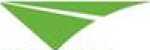 RÁMCOVÁ DOHODAKrajská správa a údržba silnic Vysočiny, příspěvková organizace Kosovská 1122/16, 586 01 JihlavaIng. Radovanem Necidem, ředitelem organizace 00090450CZ00090450Kraj VysočinaPlastika SV s.r.o.Zborovská 253, 768 02 ZdounkyIng. Romanem Hodaněm, jednatelem, Ing. Markétou Ottovou, jednatelkou 25313363CZ25313363 (dále jen prodávající)(společně také „smluvní strany“ nebo „účastníci“) uzavřeli níže psaného dne, měsíce a roku ve smyslu ustanovení § 1746 a násl. zák. č. 89/2012 Sb., občanského zákoníku, ve znění pozdějších právních předpisů (OZ) a § 131 a násl. zákona č. 134/2016 Sb., o zadávání veřejných zakázek, ve znění pozdějších předpisů (dále jen „ZZVZ“), tutoDOHODU O DODÁVKÁCH ZBOŽÍÚvodní ustanoveníOba účastnící dohody se dohodli na uzavření této Rámcové dohody na dodávky silničních směrových sloupků v letech 2024 až 2026 (dále také jen „Dohoda“), a to s cílem vymezit základní a obecné podmínky jejich obchodního styku, včetně vymezení jejich základních práv a povinností vyplývajících z tohoto závazkového vztahu.Dohoda o dodávkách zboží je uzavírána s ohledem na záměr kupujícího směřující k nákupu zboží a vůli prodávajícího prodávat předmětné zboží, přičemž realizace dílčích plnění podle této rámcové Dohody bude realizována prostřednictvím jednotlivých písemných objednávek kupujícího a jejich potvrzením prodávajícím.I.Předmět dohodyProdávající se zavazuje po dobu platnosti této rámcové dohody o dodávkách zboží ve formě dílčích plnění dodávat kupujícímu sortimenty zboží v cenách dle přílohy A1 této Dohody. Plnění bude realizováno dle potřeb kupujícího.Zboží bude splňovat minimální technické podmínky uvedené v příloze A1 této Dohody.Prodávající prohlašuje, že dodané zboží je nové a nepoužívané, odpovídá platným technickým normám a předpisům výrobce. Silniční směrové sloupky budou schváleny podle ČSN EN 128993 a budou splňovat technické podmínky TP 58. Kvalita zboží je potvrzena osvědčením o jakosti zboží od prodávajícího (případně od výrobce).Součástí dodávky zboží bude zejména doklad prokazující shodu požadovaných výrobků vydaného příslušným orgánem na každou položku a dále podrobný technický list. Katalogový list,Rámcová dohoda na dodávky silničních směrových sloupků v letech 2024 až 2026certifikát nebo jiné doklady prokazující parametry nabízených výrobků, značku a typové označení, výrobce nebo dovozce a návod na ošetřování a údržbu.Plnění bude realizováno dle potřeb kupujícího.Kupující si vyhrazuje právo upravovat množství a termíny dodávek dle aktuálních potřeb. Kupující není povinen odebrat celkové předpokládané množství zboží, ale může odebrat i větší množství. Kupující bude uvedené množství upřesňovat a objednávat dle skutečných potřeb. Při odběru menšího množství zboží nevznikají prodávajícímu vůči kupujícímu žádné nároky.Kupující se zavazuje po dobu platnosti této Dohody odebírat od prodávajícího v rozsahu dílčích kupních smluv předmětné zboží a zaplatit prodávajícímu kupní cenu zboží.Předmětem této Dohody je též doprava zboží prodávajícím do místa plnění.II.Dílčí kupní smlouvyPlnění z této Dohody budou uskutečňována dle dílčích kupních smluv. Dílčí kupní smlouvy budou uzavírány na základě objednávek kupujícího učiněných ve formě návrhu na uzavření dílčí kupní smlouvy (dále také „objednávka“).Objednávka učiněná kupujícím je závazná po dobu 5 pracovních dní.Jestliže přijetí objednávky učiněné prodávajícím obsahuje dodatky, výhrady, omezení nebo jiné změny, je odmítnutím objednávky a považuje se za nový návrh na uzavření objednávky.Objednávka je uzavřena okamžikem, kdy je prodávajícím kupujícímu potvrzena objednávka učiněná kupujícím za podmínek vyjádřených v této Dohodě, nebo kdy je kupujícím přijat nový návrh prodávajícího na uzavření dílčí kupní smlouvy učiněný podle čl. 2.3 této Dohody. Návrh na uzavření objednávky bude realizován formou e-mailové zprávy. Potvrzení objednávky učiní prodávající formou e-mailové zprávy na kontaktech dále uvedených.Návrh kupujícího na uzavření objednávky musí obsahovat specifikaci, množství zboží a cenu s DPH v souladu s přílohou A1 Dohody, dodací lhůtu, místo plnění a zda si vyhrazuje vlastní dopravu, případně další nezbytné údaje.Jestliže z obsahu uzavřené objednávky nebude zřejmé ujednání smluvních stran o kupní ceně, dopravních podmínkách, místu dodání, platebních podmínkách apod., řídí se právní vztahy mezi smluvními stranami ustanoveními této Dohody.U mimořádných objednávek, jejichž výše nepřekročí 5.000,- Kč včetně DPH je prodávající oprávněn účtovat mimořádný poplatek za dopravu do místa plnění. O výši mimořádného poplatku prodávající informuje zástupce kupujícího před potvrzením objednávky.III.Místo plněníMísta plnění jsou jednotlivá cestmistrovství kupujícího (dle domluvy i jednotlivá střediska kupujícího):Cestmistrovství Havlíčkův BrodCestmistrovství JihlavaCestmistrovství PelhřimovCestmistrovství TřebíčCestmistrovství Žďár nad SázavouOsobou pověřenou jednat jménem kupujícího ve věcech zpracování objednávky a k převzetí zboží (osoba oprávněná jednat ve věcech plnění) je zástupce kupujícího uvedený v příloze A2 této dohody.Rámcová dohoda na dodávky silničních směrových sloupků v letech 2024 až 2026Osobou pověřenou jednat jménem prodávajícího ve věcech přijetí objednávky a k předání zboží (osoba oprávněná jednat ve věcech plnění) je zástupce prodávajícího uvedený v příloze A2 této dohody.Účastnící dohody se vzájemně dohodli, že změna uvedených osob oprávněných jednat ve věcech plnění bude oznamována jednostranným písemným sdělením a není potřeba na jejich změnu uzavřít dodatek k Dohodě. Tyto osoby jsou dále oprávněny za sebe určit zástupce.IV.Kupní cena, platební podmínkyV případě, kdy v objednávce nebude sjednáno jinak, je kupující povinen zaplatit prodávajícímu kupní cenu dodávaného zboží ve smyslu objednávek, které jsou stanoveny v příloze A1 této Dohody pro jednotlivé typy zboží.Jednotková cena zahrnuje veškeré náklady spojené s předmětem Dohody, tj. cenu zboží včetně dopravného, dokumentace a dalších souvisejících nákladů. Tato cena je konečná, nepřekročitelná s výjimkami stanovenými v Dohodě.Prodávajícímu vzniká právo účtovat kupujícímu kupní cenu za dodané zboží stanovenou ve smyslu čl. 4.2. a 4.3. této Dohody okamžikem dodání zboží kupujícímu nebo prvním dnem prodlení kupujícího s převzetím dodávaného zboží ve smyslu dílčí kupní smlouvy.Kupní cena bude stanovena a fakturována v souladu s platnými právními předpisy.Faktura musí mít náležitosti daňového dokladu v souladu s § 29 zákona č. 235/2004 Sb., o dani z přidané hodnoty, ve znění pozdějších předpisů. Fakturovaná částka je uhrazena dnem připsání dané částky na účet prodávajícího.Prodávající je oprávněn kupujícímu fakturovat smluvní cenu za konkrétní dodávky, uskutečněné v rámci jednotlivých dílčích plnění na základě protokolu, kterým si smluvní strany navzájem potvrdí, že požadované dodávky byly skutečně dodány v požadovaném rozsahu a kvalitě.Ke sjednané ceně bez DPH bude účtována daň z přidané hodnoty v zákonné výši; prodávající odpovídá za to, že sazba daně z přidané hodnoty je stanovena k aktuálnímu datu v souladu s platnými právními předpisy.Prodávající provede fakturaci nejpozději do 14 dnů po prokazatelném předání dílčí dodávky. Faktura bude splatná do 30 kalendářních dnů ode dne jejího doručení kupujícímu.Kupující přijímá i elektronické faktury, a to ve formátech XML nebo PDF. V takovém případě je prodávající povinen elektronickou fakturu zaslat kupujícímu na email ksusv@ksusv.cz .Prodávající je povinen vrátit poskytnuté finanční prostřed ky nebo jejich část, pokud nedodrží sjednané podmínky nebo pokud mu jeho zaviněním byly poskytnuty neprávem nebo ve vyšší částce, než mu náležely. Vrácení bude provedeno ve lhůtě a způsobem stanoveným ve výzvě kupujícího.Bude-li kupující v prodlení s úhradou kupní ceny nebo jakékoli její části delším než 14 kalendářních dnů, má se za to, že tato Dohoda včetně dílčí kupní Smlouvy byla porušena podstatným způsobem.Úhrada kupní ceny bude realizována bezhotovostním převodem na účet prodávajícího, který je správcem daně (finančním úřadem) zveřejněn způsobem umožňujícím dálkový přístup ve smyslu § 98 zákona o DPH.Pokud se po dobu účinnosti této Dohody prodávající stane nespolehlivým plátcem ve smyslu ustanovení § 106a zákona o DPH, smluvní strany se dohodly, že kupující uhradí DPH za zdanitelné plnění přímo příslušnému správci daně. Kupujícím takto provedená úhrada je považována z uhrazení příslušné části smluvní ceny rovnající se výši DPH fakturované prodávajícím.Rámcová dohoda na dodávky silničních směrových sloupků v letech 2024 až 2026V.Inflační doložkaJednotkové kupní ceny za zboží v Kč bez DPH budou měněny (zvyšovány i snižovány) na základě příslušného indexu spotřebitelských cen dle průměrné roční míry inflace vyhlášené Českým statistickým úřadem k poslednímu dni předchozího kalendářního roku.Jednotkové kupní ceny budou upraveny (zvyšovány i snižovány) o procentní podíl indexu vyhlášeného Českým statistickým úřadem a zaokrouhleny na 2 desetinná místa.Prodávající upraví jednotkové kupní ceny nejpozději do 30 dnů ode dne vyhlášení příslušného ročního indexu spotřebitelských cen Českým statistickým úřadem a takto upravené ceny písemně oznámí Kupujícímu k odsouhlasení. Kupující nejpozději do 30 dnů od obdržení oznámení odešle Prodávajícímu písemně souhlas nebo námitky (v případě chybně uvedených procent nebo výpočtu) k upraveným cenám.Změna kupních cen bude provedena nejdříve v kalendářním roce 2025. Účinnosti změna nabývá nejdříve k 1. dubnu příslušného roku pro dodávky zboží od 1. dubna příslušného roku. Dodávky zahájené do 31. března příslušného roku se dokončí podle kupních cen platných a účinných do 31. března příslušného roku.Kupní ceny budou podle předchozích odstavců změněny vždy pouze jednou ročně.VI.Dodací podmínkyÚčastnící Dohody se vzájemně dohodli, že zboží bude dodáno prodávajícím kupujícímu, na místo plnění uvedené v dílčí objednávce vždy pouze v pracovní den mezi 7:00 hod a 14:00 hod, nebude-li konkrétně dohodnuto jinak.Prodávající se zavazuje dodávat objednané zboží do 14 kalendářních dnů po potvrzení jednotlivých objednávek.Prodávající je povinen kupujícímu oznámit nejpozději 24 hodin předem termín dodání zboží.Kupující je povinen objednané zboží ve sjednaném termínu a místě převzít nebo zajistit jeho převzetí. V případě prodlení kupujícího s převzetím zboží je kupující povinen zaplatit prodávajícímu smluvní pokutu ve výši 0,2 % z hodnoty kupní ceny daného zboží uvedeného na objednávce za každý den prodlení s převzetím zboží. Bude-li kupující v prodlení s převzetím zboží o více jak 14 kalendářních dní, má se za to, že Dohoda včetně dílčí kupní smlouvy byla porušena podstatným způsobem.Prodávající je povinen dodat zboží ve sjednaném termínu po odsouhlasení dílčí smlouvy (objednávky). V případě prodlení prodávajícího s dodáním zboží je prodávající povinen zaplatit kupujícímu smluvní pokutu ve výši 0,2 % z hodnoty kupní ceny daného zboží uvedeného na objednávce za každý den prodlení nedodaného zboží. Bude-li prodávající v prodlení s předáním objednaného zboží o více jak 14 kalendářních dní, má se za to, že Dohoda včetně dílčí kupní smlouvy byla porušena podstatným způsobem.Pro případ porušení uvedených smluvních povinností jsou mezi smluvními stranami sjednány dle § 2048 OZ tyto výše uvedené smluvní pokuty, jejichž sjednáním není dle § 2050 OZ dotčen nárok kupujícího na náhradu škody způsobené porušením povinnosti, zajištěné smluvní pokutou.Pohledávka kupujícího na zaplacení smluvní pokuty může být započítána s pohledávkou prodávajícího na zaplacení ceny.Prodávající splní svůj závazek dodat objednané zboží v okamžiku, kdy toto zboží řádně a včas předá kupujícímu v místě nebo způsobem určeným podle odst. 5. 1. a odst. 5. 2. této Dohody.Rámcová dohoda na dodávky silničních směrových sloupků v letech 2024 až 2026Oba účastnící dohody se vzájemně dohodli, že zboží bude předáno na základě fyzické přejímky zboží uskutečněné mezi oprávněnými pracovníky prodávajícího a oprávněnými pracovníky kupujícího, přičemž výsledek fyzické přejímky zboží musí být vyznačen v dodacím nebo nákladním listě s podpisem oprávněné osoby.Prodávající je povinen v okamžiku předání zboží kupujícímu nebo dopravci určenému prodávajícím předat spolu se zbožím doklady, které jsou nutné k převzetí a k užívání zboží, zejména doklady stanovené obecně závaznými právními předpisy a dále pak i doklady v rozsahu stanoveném dílčí kupní smlouvou.Neurčí-li objednávka jinak, je prodávající povinen zboží opatřit takovým obalem pro přepravu, který zabezpečuje řádné uchování a ochranu zboží před jeho poškozením.VII.Odpovědnost za vadyProdávající je povinen dodat zboží v množství, jakosti a provedení, jež určuje dílčí kupní smlouva a tato Dohoda, včetně příslušné technické dokumentace platné EN, ČSN a technologické postupy (TP). Jestliže prodávající poruší své uvedené povinnosti, vznikají kupujícímu nároky z odpovědnosti za vady, které se řídí ustanoveními § 2099 a násl. OZ.Kupující je oprávněn uplatnit nároky z odpovědnosti za vady zboží pouze písemným oznámením doručeným prodávajícímu.Prodávající poskytuje na zboží záruku za jakost v délce 2 let. Záruční doba počíná běžet dnem dodání zboží kupujícímu.Reklamace a záruky uplatňuje kupující přímo u prodávajícího.VIII.Zánik rámcové dohodyTento závazkový vztah založený mezi oběma smluvními stranami touto Dohodou zaniká, nastane-li některá z níže uvedených právních skutečností:písemnou dohodou obou smluvních stran, a to ke dni uvedenému v takovéto dohodě, jinak ke dni následujícímu po dni uzavření dohody o zániku závazkového vztahu.písemným odstoupením od Dohody, přičemž kterákoli ze smluvních stran je oprávněna od této Dohody odstoupit, je-li tak ujednáno v této Dohodě nebo byla-li Dohoda jednáním druhého účastníka dohody porušena podstatným způsobem, a to vždy po předchozím upozornění na porušení Dohody s poskytnutím náhradní lhůty k odstranění stavu porušení Dohody a s upozorněním na možnost odstoupení od Dohody. Odstoupením Dohoda zaniká ke dni doručení projevu vůle směřujícího k odstoupení od Dohody. Účinky odstoupení se řídí ustanovením občanského zákoníku.uplynutím doby, na kterou je závazkový vztah sjednán.Kupující má dále právo bez předchozího písemného upozornění od Dohody odstoupit:při prodlení s odevzdáním zboží ze strany prodávajícího po dobu delší než 30 kalendářních dnů; a nebopři zjištění, že technické parametry zboží neodpovídají požadavkům kupujícího stanoveným v zadávací dokumentaci; a nebopři zjištění, že zboží, které je předmětem plnění, není nové, je použité, zastavené, zapůjčené, zatížené leasingem nebo jinými právními vadami a porušuje práva třetích osob k patentu nebo k jiné formě duševního vlastnictví; a nebov případě, že prodávající uvedl ve své nabídce podané v předchozím zadávacím řízení informace nebo doklady, které neodpovídají skutečnosti a měly nebo mohly mít vliv na výsledek zadávacího řízení; ae. bude-li zahájeno insolvenční řízení dle zákona č. 182/2006 Sb., o úpadku a způsobech jeho řešení (insolvenční zákon), v platném znění, jehož předmětem bude úpadek nebo hrozící úpadek prodávajícího, prodávající je povinen tuto skutečnost oznámit neprodleně kupujícímu.f. dojde-li ze strany prodávajícího k porušení ustanovení dle odst. 11.10., 11.11. a 11.12. v souvislosti s Nařízením Rady (EU) č. 833/2014 o omezujících opatřeních vzhledem k činnostem Ruska destabilizujícím situaci na Ukrajině, ve znění novely Nařízením Rady (EU) č. 2022/576.Dojde-li k zániku této Dohody, dohodli se oba účastnící dohody na tom, že kupující odebere veškeré jím objednané zboží, tzn. zboží, které bylo objednáno písemnou objednávkou doručenou prodávajícímu přede dnem zániku Dohody.IX.Doba trvání závazkového vztahuVztah z Dohody trvá po dobu 36 měsíců od nabytí účinnosti Rámcové dohody nebo do okamžiku vyčerpání částky 11.000.000,- Kč bez DPH na základě dílčích kupních smluv podle toho, která skutečnost nastane dříve.Uplynutím doby trvání Dohoda zaniká.X.DoručováníOba účastnící dohody se vzájemně dohodli, že veškeré právní úkony činěné podle této Dohody, jakož i dílčích kupních smluv (objednávek), v písemné formě, jakož i další písemnosti, mohou být doručovány poštou, e-mailem, prostřednictvím datové schránky nebo elektronického nástroje přes Profil zadavatele, vždy však tak, aby bylo možné zajistit výkaz o doručení písemnosti druhé smluvní straně, popř. odepření přijetí.Účastnící dohody prohlašují, že adresy uvedené v záhlaví této Dohody jsou současně adresami pro doručování písemností, u kterých je vyžadována písemná forma (např. výpověď, odstoupení).Účastnící dohody se zavazují, že v případě změny sídla či adresy pro doručování se budou bez zbytečného odkladu o takovéto skutečnosti informovat. V případě porušení této povinnosti nesou odpovědnost za škodu, která v důsledku této skutečnosti vznikne.XI.Zvláštní ustanoveníProdávající se zavazuje, že nebude plnění předmětu dodávky zboží, tak jak je definováno touto Dohodou, realizovat v rozporu se zásadami sociální odpovědnosti, environmentální odpovědnosti a inovací ve smyslu zákona č. 134/2016 Sb., o zadávání veřejných zakázek v aktuálním znění. V rámci plnění předmětu dodávky zboží se tedy bude prodávající v rámci svých reálných možností chovat tak, aby zohledňoval zachování rovných pracovních příležitostí, sociálního začleňování, důstojných pracovních podmínek a případně dalších sociálně relevantních hledisek, dále minimálního dopadu na životní prostředí, trvale udržitelného rozvoje, životní prostřední nezatěžujícího životního cyklu a případně dalších environmentálních hledisek a současně alternativy implementace nového nebo značně zlepšeného produktu, služby nebo postupu. Prodávající prohlašuje, že si je vědom skutečnosti, že kupující zadal veřejnou zakázku v souladu se zásadami sociálně odpovědného zadávání veřejných zakázek, z tohoto důvodu se prodávající zavazuje po celou dobu trvání Dohody zajistit důstojné pracovní podmínky a bezpečnost práce, dodržovat veškeré právní předpisy, zejména pak zákon č. 262/2006 Sb., zákoník práce, ve znění pozdějších předpisů (odměňování, pracovní doba, doba odpočinku mezi směnami, placené přesčasy) a zákon č. 435/2004 Sb., o zaměstnanosti, ve znění pozdějších předpisů, a to vůči všem osobám, které se na plnění Dohody podílejí a bez ohleduna to, zda budou dodávky zboží prováděny prodávajícím či jeho poddodavatelem. Prodávající je povinen po dobu trvání Dohody, na vyžádání kupujícího, předložit čestné prohlášení, v němž uvede jmenný seznam všech svých zaměstnanců, agenturních zaměstnanců, živnostníků a dalších osob, které realizovaly dodávky zboží v uplynulém období. V čestném prohlášení musí být uvedeno, že všechny osoby v seznamu uvedené jsou vedeny v příslušných registrech, zejména živnostenském rejstříku, registru pojištěnců České správy sociálního zabezpečení a mají příslušná povolení k pobytu v České republice a k výkonu pracovní činnosti. Dále zde bude uvedeno, že všechny tyto osoby byly proškoleny z problematiky bezpečnosti a ochrany zdraví při práci a že jsou vybaveny osobními ochrannými pracovními prostředky dle účinné právní úpravy. Zároveň je prodávající, na vyžádání kupujícího, povinen předložit čestné prohlášení o včasném a úplném plnění veškerých svých závazků vůči poddodavatelům, jejichž prostřednictvím dodávky zboží realizuje. Prodávající bere na vědomí, že tato prohlášení je kupující oprávněn poskytnout příslušným orgánům veřejné moci České republiky. Kupující je oprávněn průběžně kontrolovat dodržování povinností prodávajícího, a to i přímo u pracovníků vykonávajících dodávky zboží, přičemž prodávající je povinen tuto kontrolu umožnit, strpět a poskytnout kupujícímu veškerou nezbytnou součinnost k jejímu provedení.Smluvní strany se dohodly, že případné spory vzniklé z této Dohody budou přednostně řešit smírnou cestou.Právní vztahy neupravené touto dohodou či dílčí kupní smlouvou se řídí prvním řádem České republiky, zejména pak příslušnými ustanoveními občanského zákoníku.Spory vzniklé mezi smluvními stranami v souvislosti s plněním Dohody, resp. kterékoli dílčí kupní smlouvy, budou rozhodovat věcně a místně příslušný soud v České republice, přičemž pro místní příslušnost je rozhodný obecný soud prodávajícího.Prodávající je po celou dobu trvání Dohody povinen splňovat všechny kvalifikační předpoklady bezprostředně související s realizací této dohody, které byly požadovány v předchozím zadávacím řízení, na základě něhož byla s prodávajícím, jakožto vybraným dodavatelem uzavřena příslušná smlouva na předmět plnění veřejné zakázky. Prodávající je povinen předložit doklady prokazující splnění výše uvedených kvalifikačních předpokladů do 15 kalendářních dnů ode dne doručení písemné výzvy ze strany kupujícího.Dojde-li v průběhu účinnosti této dohody na straně prodávajícího ke změně kvalifikačních předpokladů, je prodávající povinen tuto skutečnost oznámit kupujícímu do 10 kalendářních dnů ode dne kdy se o takové skutečnosti dověděl a ve lhůtě dalších 15 kalendářních dnů ode dne oznámení této skutečnosti kupujícímu je povinen prokázat předložením příslušného dokladu v originále nebo úředně ověřené kopii splnění kvalifikačních předpokladů.Prodávající bere na vědomí a souhlasí s uveřejněním této dohody v plném rozsahu na internetovém profilu kupujícího v souladu se zákonem o zadávání veřejných zakázek.Prodávající prohlašuje, že se před uzavřením dohody nedopustil v souvislosti se zadávacím řízením sám nebo prostřednictvím jiné osoby žádného jednání, jež by odporovalo zákonu nebo dobrým mravům nebo by zákon obcházelo, zejména že nenabízel žádné výhody osobám podílejícím se na zadání veřejné zakázky, na kterou s ním zadavatel uzavřel dohodu, a že se zejména ve vztahu k ostatním účastníkům zadávacího řízení nedopustil žádného jednání narušujícího hospodářskou soutěž.Prodávající na sebe přebírá nebezpečí změny okolností dle § 1765 odst. 2 OZ.11.10.Prodávající se zavazuje v rámci plnění této smlouvy nerealizovat ani přímý ani nepřímý nákup či dovoz zboží uvedeného v Nařízení Rady (EU) č. 833/2014 o omezujících opatřeních vzhledem k činnostem Ruska destabilizujícím situaci na Ukrajině, ve znění novely Nařízením Rady (EU) č. 2022/576.11.11. Prodávající se zavazuje v rámci plnění této smlouvy nevyužívat v rozsahu vyšším než 10% ceny poddodavatele, který je:fyzickou či právnickou osobou nebo subjektem či orgánem se sídlem v Rusku,právnickou osobou, subjektem nebo orgánem, který je z více než 50 % přímo či nepřímo vlastněn některým ze subjektů uvedených v písmeni a) tohoto odstavce, nebofyzickou nebo právnickou osobou, subjektem nebo orgánem, který jedná jménem nebo na pokyn některého ze subjektů uvedených v písmeni a) nebo b) tohoto odstavce.11.12. Ke změně ustanovení dle odst. 8.2. písm. f. a odst. 11.10. a 11.11. může dojít pouze v rámci novelizace Nařízení Rady (EU) č. 833/2014 o omezujících opatřeních vzhledem k činnostem Ruska destabilizujícím situaci na Ukrajině, v aktuálním znění novely Nařízením Rady (EU) č. 2022/576 a to formou písemného dodatku k této rámcové dohodě.XII.Platnost a účinnost smlouvyDohoda je vyhotovena v elektronické podobě, přičemž obě smluvní strany obdrží     její elektronickýDohoda je platná dnem připojení platného uznávaného elektronického podpisu dle zákona č. 297/2016 Sb., o službách vytvářejících důvěru pro elektronické transakce, ve znění pozdějších předpisů, do této Dohody a jejích jednotlivých příloh, nejsou-li součástí jediného elektronického dokumentu (tj. do všech samostatných souborů tvořících v souhrnu Dohodu, a to oběma účastníky Dohody).Dohoda je účinná dnem jejího uveřejnění v registru smluv.XIII.Závěrečná ustanoveníTato Dohoda podléhá zveřejnění dle zákona č. 340/2015 Sb. o zvláštních podmínkách účinnosti některých smluv, uveřejňování těchto smluv a o registru smluv (zákon o registru smluv), v platném a účinném znění.Prodávající souhlasí se zveřejněním případných informací o této Dohodě dle zákona č. 106/1999 Sb. o svobodném přístupu k informacím, v jeho platném znění, či se zveřejněním Dohody v souladu s povinnostmi Kupujícího za podmínek vyplývajících z příslušných právních předpisů, zejména souhlasí se zveřejněním Dohody včetně všech jejich změn a dodatků, výše skutečně uhrazené ceny na základě Dohody a dalších údajů na profilu Kupujícího dle § 219 ZZVZ a v registru smluv dle zákona č. 340/2015 Sb. o zvláštních podmínkách účinnosti některých smluv, uveřejňování těchto smluv a o registru smluv (zákon o registru smluv). Dohodu bude dle vůle smluvních stran na profilu zadavatele a v registru smluv v souladu s příslušnými právními předpisy, zejména ve lhůtách stanovených příslušnými právními předpisy, zveřejňovat Kupující.Prodávající není oprávněn postoupit jakékoliv pohledávky za Kupujícím vzniklé z této Dohody či v souvislosti s touto Dohodou na třetí osobu bez předchozího písemného souhlasu Kupujícího.Změny a doplňky této Dohody lze provádět pouze vzestupně číslovanými, písemnými, oběma Smluvními stranami podepsanými dodatky, které se stanou nedílnou součástí této Dohody.Obě smluvní strany potvrzují autentičnost této Dohody a prohlašují, že si Dohodu přečetly, s jejím obsahem souhlasí, že Dohoda byla sepsána na základě pravdivých údajů, z jejich pravé a svobodné vůle a nebyla uzavřena v tísni za jednostranně nevýhodných podmínek.Rámcová dohoda na dodávky silničních směrových sloupků v letech 2024 až 2026Nedílnou součástí Dohody jsou následující přílohy:Příloha A1 s cenami zboží a minimálními technickými podmínkamiPříloha A2 - Údaje, které jsou součástí ujednání a nebudou zveřejněny v Registru smluvNA DŮKAZ SVÉHO SOUHLASU S OBSAHEM TÉTO RÁMCOVÉ DOHODY K NÍ SMLUVNÍ STRANY PŘIPOJILY SVÉ UZNÁVANÉ ELEKTRONICKÉ PODPISY DLE ZÁKONA Č. 297/2016 SB., O SLUŽBÁCH VYTVÁŘEJÍCÍCH DŮVĚRU PRO ELEKTRONICKÉ TRANSAKCE, VE ZNĚNÍ POZDĚJŠÍCH PŘEDPISŮ.Ve Zdounkách dne: viz podpisIng. Markéta Ottová, jednatelka společnosti Plastika SV s.r.o.Rámcová dohoda na dodávky silničních směrových sloupků v letech 2024 až 2026Příloha A2 DohodyÚdaje, které jsou součástí ujednání a nebudou zveřejněny v Registru smluv:Krajská správa a údržba silnic Vysočiny, příspěvková organizaceIČ: 00090450Číslo účtu:Osobou pověřenou jednat jménem kupujícího ve věcech zpracování objednávky a k převzetí zboží je:Uvedená osoba pověřená jednat jménem kupujícího je oprávněna k jednání za sebe pověřit zástupce.Osobou pověřenou jednat jménem prodávajícího ve věcech přijetí objednávky a k předání zboží: jméno, příjmenítelefon (GSM):e-mail @plastika-sv.czUvedená osoba pověřená jednat jménem prodávajícího je oprávněna k jednání za sebe pověřit zástupce.Název zbožíCena v Kč bez DPH za 1 ksPlastový směrový sloupek bílý - retroreflexní fólie, délka 1200 mm224,00Plastový směrový sloupek flexibilní bílý - retroreflexní fólie délka 1200mm213,00Plastový směrový sloupek bílý s ocelovým bodcem - retroreflexní fólie, délka 900 mm267,00Plastový směrový sloupek bílý - retroreflexní fólie, délka 1000 mm, s kotvící plastovou patkou a šroubem271,00Plastový směrový sloupek červený - retroreflexní fólie, délka 1200 mm297,00Sněhová tyč plastová 2000 mm210,00Plastový směrový sloupek bílý - retroreflexní fólie s integrovanou sněhovou tyčí, délka 1200 mm412,00Cestmistrovství Havlíčkův Brod,Cestmistrovství Havlíčkův Brod,Cestmistrovství Havlíčkův Brod,, koordinátor MTZ - tel.:; e-mail:@ksusv.cz;Cestmistrovství Jihlava,, koordinátor MTZ - tel.; e-mail:@ksusv.cz;Cestmistrovství Pelhřimov,koordinátor MTZ, tel.; e-mail:@ksusv.cz;Cestmistrovství Třebíč,koordinátor MTZ, tel.:; e-mail:@ksusv.cz;Cestmistrovství Žďár nad Sázavou,, koordinátor MTZ, tel.:; e-mail:@ksusv.cz